
ATATÜRK KÜLTÜR, DİL VE TARİH YÜKSEK KURUMU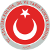 ATAMA BAŞVURU, TAAHHÜT VE BİLGİ FORMU
ATATÜRK KÜLTÜR, DİL VE TARİH YÜKSEK KURUMUATAMA BAŞVURU, TAAHHÜT VE BİLGİ FORMU
ATATÜRK KÜLTÜR, DİL VE TARİH YÜKSEK KURUMUATAMA BAŞVURU, TAAHHÜT VE BİLGİ FORMU
ATATÜRK KÜLTÜR, DİL VE TARİH YÜKSEK KURUMUATAMA BAŞVURU, TAAHHÜT VE BİLGİ FORMU
ATATÜRK KÜLTÜR, DİL VE TARİH YÜKSEK KURUMUATAMA BAŞVURU, TAAHHÜT VE BİLGİ FORMUKİMLİK BİLGİLERİKİMLİK BİLGİLERİKİMLİK BİLGİLERİKİMLİK BİLGİLERİKİMLİK BİLGİLERİT.C. KİMLİK NONÜFUSA KAYITLI OLDUĞUNÜFUSA KAYITLI OLDUĞUNÜFUSA KAYITLI OLDUĞUKİMLİK SERİ – NOİLADI SOYADIİLÇEBABA ADI MAHALLE - KÖYANA ADICİLT NODOĞUM YERİAİLE SIRA NODOĞUM TARİHİSIRA NOMEDENİ HALİVERİLDİĞİ YERDİNİVERİLİŞ NEDENİKAN GRUBUKAYIT NOÖNCEKİ SOYADIVERİLİŞ TARİHİADLİ SİCİL – SAĞLIK – ASKERLİK DURUMU BEYANIADLİ SİCİL – SAĞLIK – ASKERLİK DURUMU BEYANIADLİ SİCİL – SAĞLIK – ASKERLİK DURUMU BEYANIADLİ SİCİL – SAĞLIK – ASKERLİK DURUMU BEYANIADLİ SİCİL – SAĞLIK – ASKERLİK DURUMU BEYANI1-Memur olmama engel adli sicil kaydımYoktur Vardır                         Varsa Açıklama :Vardır                         Varsa Açıklama :Vardır                         Varsa Açıklama :2-Atanacak olduğum görevimi yapmama engel bir sağlık sorunumYoktur  Vardır             Varsa Açıklama :Vardır             Varsa Açıklama :Vardır             Varsa Açıklama :3-Askerlik Hizmeti  YaptımAskerde Tecilli      Muaf         3-Askerlik HizmetiBaşlama Tarihi - Terhis Tarihi..…./..…./……… -..…./..…./………Muhtemel Terhis Tar...…./..…./…………Tecil Bitiş Tarihi..…./..…./…………HİZMET BİLGİLERİHİZMET BİLGİLERİHİZMET BİLGİLERİHİZMET BİLGİLERİHİZMET BİLGİLERİ4- 5510 4/a (SSK) Hizmetiniz varsa4- 5510 4/a (SSK) Hizmetiniz varsaSSK Sicil No5- 5510 4/b (Bağkur) Hizmetiniz varsa 5- 5510 4/b (Bağkur) Hizmetiniz varsa Bağkur Sicil No6- Devam eden ya da sona ermiş Kamu Kurumu hizmetiniz varsa Bakanlık Adı6- Devam eden ya da sona ermiş Kamu Kurumu hizmetiniz varsa Birim Adı6- Devam eden ya da sona ermiş Kamu Kurumu hizmetiniz varsa Unvan / Kurum Sicili6- Devam eden ya da sona ermiş Kamu Kurumu hizmetiniz varsa Görev Tarihi……. / ……. / ………… tarihinden ……./……./………… tarihine.……. / ……. / ………… tarihinden ……./……./………… tarihine.……. / ……. / ………… tarihinden ……./……./………… tarihine.6- Devam eden ya da sona ermiş Kamu Kurumu hizmetiniz varsa Ayrıldıysa nedeniİLETİŞİM BİLGİLERİİLETİŞİM BİLGİLERİİLETİŞİM BİLGİLERİİLETİŞİM BİLGİLERİİLETİŞİM BİLGİLERİ7-Yazışma (Ev) Adresi8- Cep Telefonu0 (_____) ____________________0 (_____) ____________________0 (_____) ____________________0 (_____) ____________________9- Ev Telefonu0 (_____) ____________________0 (_____) ____________________0 (_____) ____________________0 (_____) ____________________10-E-posta adresi                                               @                                               @                                               @                                               @ATATÜRK KÜLTÜR, DİL VE TARİH YÜKSEK KURUMUNA (İnsan Kaynakları ve Destek Hizmetleri Dairesi Başkanlığı)                   İşbu form tarafımdan eksiksiz ve doğru şekilde doldurulmuş olup, atamam sırasında ya da sonrasında beyanlarımda ve ekte sunmuş olduğum belgelerde gerçeğe aykırılık tespit edilmesi ile doğacak her türlü hukuki sonucu kabul ettiğimi beyan eder, bilgi güvenliği yasası kapsamında bilgilerimin kaydedilmesi ve kullanılmasına izin vererek, atamamın yapılması hususunda gereğini arz ederim. ..…./..…./ 2020                                                                                                                                                                 Adı Soyadı                                                                                                                                                                    İmza                                                                                                ATATÜRK KÜLTÜR, DİL VE TARİH YÜKSEK KURUMUNA (İnsan Kaynakları ve Destek Hizmetleri Dairesi Başkanlığı)                   İşbu form tarafımdan eksiksiz ve doğru şekilde doldurulmuş olup, atamam sırasında ya da sonrasında beyanlarımda ve ekte sunmuş olduğum belgelerde gerçeğe aykırılık tespit edilmesi ile doğacak her türlü hukuki sonucu kabul ettiğimi beyan eder, bilgi güvenliği yasası kapsamında bilgilerimin kaydedilmesi ve kullanılmasına izin vererek, atamamın yapılması hususunda gereğini arz ederim. ..…./..…./ 2020                                                                                                                                                                 Adı Soyadı                                                                                                                                                                    İmza                                                                                                ATATÜRK KÜLTÜR, DİL VE TARİH YÜKSEK KURUMUNA (İnsan Kaynakları ve Destek Hizmetleri Dairesi Başkanlığı)                   İşbu form tarafımdan eksiksiz ve doğru şekilde doldurulmuş olup, atamam sırasında ya da sonrasında beyanlarımda ve ekte sunmuş olduğum belgelerde gerçeğe aykırılık tespit edilmesi ile doğacak her türlü hukuki sonucu kabul ettiğimi beyan eder, bilgi güvenliği yasası kapsamında bilgilerimin kaydedilmesi ve kullanılmasına izin vererek, atamamın yapılması hususunda gereğini arz ederim. ..…./..…./ 2020                                                                                                                                                                 Adı Soyadı                                                                                                                                                                    İmza                                                                                                ATATÜRK KÜLTÜR, DİL VE TARİH YÜKSEK KURUMUNA (İnsan Kaynakları ve Destek Hizmetleri Dairesi Başkanlığı)                   İşbu form tarafımdan eksiksiz ve doğru şekilde doldurulmuş olup, atamam sırasında ya da sonrasında beyanlarımda ve ekte sunmuş olduğum belgelerde gerçeğe aykırılık tespit edilmesi ile doğacak her türlü hukuki sonucu kabul ettiğimi beyan eder, bilgi güvenliği yasası kapsamında bilgilerimin kaydedilmesi ve kullanılmasına izin vererek, atamamın yapılması hususunda gereğini arz ederim. ..…./..…./ 2020                                                                                                                                                                 Adı Soyadı                                                                                                                                                                    İmza                                                                                                ATATÜRK KÜLTÜR, DİL VE TARİH YÜKSEK KURUMUNA (İnsan Kaynakları ve Destek Hizmetleri Dairesi Başkanlığı)                   İşbu form tarafımdan eksiksiz ve doğru şekilde doldurulmuş olup, atamam sırasında ya da sonrasında beyanlarımda ve ekte sunmuş olduğum belgelerde gerçeğe aykırılık tespit edilmesi ile doğacak her türlü hukuki sonucu kabul ettiğimi beyan eder, bilgi güvenliği yasası kapsamında bilgilerimin kaydedilmesi ve kullanılmasına izin vererek, atamamın yapılması hususunda gereğini arz ederim. ..…./..…./ 2020                                                                                                                                                                 Adı Soyadı                                                                                                                                                                    İmza                                                                                                